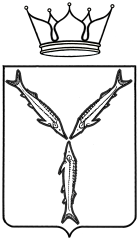 МИНИСТЕРСТВО МОЛОДЕЖНОЙ ПОЛИТИКИ,СПОРТА И ТУРИЗМА САРАТОВСКОЙ ОБЛАСТИПРИКАЗот  28.07.2017  №  409г. СаратовО присвоении спортивных разрядовВ соответствии с разрядными нормами и требованиями Единой всероссийской спортивной классификации, административным регламентом по предоставлению министерством молодежной политики, спорта и туризма Саратовской области государственной услуги «Присвоение спортивных разрядов (кандидат в мастера спорта и I спортивный разряд) и квалификационной категории «Спортивный судья первой категории» утвержденным приказом № 287 от 15 августа 2012 года и на основании представленных документовПРИКАЗЫВАЮ:Присвоить спортивный разряд «Кандидат в мастера спорта»:Присвоить I спортивный разряд:Подтвердить спортивный разряд «Кандидат в мастера спорта»:Подтвердить I спортивный разряд:Контроль за исполнением настоящего приказа возложить на первого заместителя министра А.В. Козлова. Министр                                                                                                             А.В. Абросимов№ п/пФ.И.О.Вид спортаУчреждение, организация1.Афонину Никите ПетровичутриатлонОО «Саратовская областная федерация триатлона»2.Зайцеву Федору АлексеевичутриатлонОО «Саратовская областная федерация триатлона»3.Кривцу Илье АндреевичутриатлонОО «Саратовская областная федерация триатлона»4.Лукьяновой Элине ВалерьевнетриатлонОО «Саратовская областная федерация триатлона»5.Мыслицкой Елизавете ВасильевнетриатлонОО «Саратовская областная федерация триатлона»6.Несоленову Александру РомановичутриатлонОО «Саратовская областная федерация триатлона»7.Савину Григорию РомановичутриатлонОО «Саратовская областная федерация триатлона»8.Хабибуллину Дамиру ИльдаровичутриатлонОО «Саратовская областная федерация триатлона»9.Федотову Олегу Максимовичувосточное боевое единоборствоССОО «Федерация восточного боевого единоборства Саратовской области»10.Бобкову Егору Алексеевичупрыжки в водуСРОО «Ассоциация по прыжкам в воду»11.Фролову Владиславу Викторовичупрыжки в водуСРОО «Ассоциация по прыжкам в воду»12.Чибиток Александре Юрьевнепрыжки в водуСРОО «Ассоциация по прыжкам в воду»13.Хеладзе Марии Александровневоднолыжный спортСРОО «Федерация воднолыжного спорта Саратовской области»№ п/пФ.И.О.Вид спортаУчреждение, организация1.Лопатникову Василию ТарасовичушашкиСРОО «Спортивная федерация шашек Саратовской области»2.Енжаевой Алине ВладимировнетриатлонОО «Саратовская областная федерация триатлона»3.Крючковой Дарье ДенисовнетриатлонОО «Саратовская областная федерация триатлона»4.Развину Степану РомановичутриатлонОО «Саратовская областная федерация триатлона»5.Стяжкину Андрею Сергеевичуподводный спортСРОО «Спортивная федерация подводного спорта»6.Абейдулиной Камиле Фуадовне художественная гимнастикаОО «Саратовская областная федерация художественной гимнастики»7.Гильвановой Аделии Рустамовнехудожественная гимнастикаОО «Саратовская областная федерация художественной гимнастики»8.Гильвановой Алине Рустамовнехудожественная гимнастикаОО «Саратовская областная федерация художественной гимнастики»9.Горлановой Софье Руслановнехудожественная гимнастикаОО «Саратовская областная федерация художественной гимнастики»10.Гусевой Ольге Сергеевнехудожественная гимнастикаОО «Саратовская областная федерация художественной гимнастики»11.Давыдовой Виктории Андреевнехудожественная гимнастикаОО «Саратовская областная федерация художественной гимнастики»12.Додуковой Анне Алексеевнехудожественная гимнастикаОО «Саратовская областная федерация художественной гимнастики»13.Емелиной Анне Александровнехудожественная гимнастикаОО «Саратовская областная федерация художественной гимнастики»14.Зингер Ольге Вячеславовнехудожественная гимнастикаОО «Саратовская областная федерация художественной гимнастики»15.Казаковой Анастасии Дмитриевнехудожественная гимнастикаОО «Саратовская областная федерация художественной гимнастики»16.Киселевой Софье Олеговнехудожественная гимнастикаОО «Саратовская областная федерация художественной гимнастики»17.Коноваловой Алине Андреевнехудожественная гимнастикаОО «Саратовская областная федерация художественной гимнастики»18.Лычагиной Арине Игоревнехудожественная гимнастикаОО «Саратовская областная федерация художественной гимнастики»19.Манько Элионоре Сергеевнехудожественная гимнастикаОО «Саратовская областная федерация художественной гимнастики»20.Обручевой Тамаре Дмитриевнехудожественная гимнастикаОО «Саратовская областная федерация художественной гимнастики»21.Пантелеевой Полине Алексеевнехудожественная гимнастикаОО «Саратовская областная федерация художественной гимнастики»22.Поповой Полине Алексеевнехудожественная гимнастикаОО «Саратовская областная федерация художественной гимнастики»23.Поповской Анне Антоновнехудожественная гимнастикаОО «Саратовская областная федерация художественной гимнастики»24.Провоторовой Марии Александровнехудожественная гимнастикаОО «Саратовская областная федерация художественной гимнастики»25.Смирновой Виктории Максимовнехудожественная гимнастикаОО «Саратовская областная федерация художественной гимнастики»26.Самохвалову Сергею ВадимовичутеннисРОО «Спортивная федерация тенниса Саратовской области»27.Илюшину Дмитрию Александровичурыболовный спортРОО «Федерация рыболовного спорта Саратовской области»28.Хохлову Максиму Николаевичурыболовный спортРОО «Федерация рыболовного спорта Саратовской области»29.Абрамовой Елизавете Степановнесинхронное плаваниеСРОО «Спортивная федерация синхронного плавания»30.Беляковой Анастасии Сергеевнесинхронное плаваниеСРОО «Спортивная федерация синхронного плавания»31.Ерисовой Яне Денисовнесинхронное плаваниеСРОО «Спортивная федерация синхронного плавания»32.Ефремовой Оксане Александровнесинхронное плаваниеСРОО «Спортивная федерация синхронного плавания»33.Ласкиной Елизавете Андреевнесинхронное плаваниеСРОО «Спортивная федерация синхронного плавания»34.Меркуловой Диане Андреевнесинхронное плаваниеСРОО «Спортивная федерация синхронного плавания»35.Мишуковой Анне Александровнесинхронное плаваниеСРОО «Спортивная федерация синхронного плавания»36.Путиной Екатерине Олеговнесинхронное плаваниеСРОО «Спортивная федерация синхронного плавания»37.Кавериной Анастасии Владимировнегребля на байдарках и каноэРОО «Саратовская областная федерация гребли на байдарках и каноэ»38.Ниталиевой Алине Руслановнегребля на байдарках и каноэРОО «Саратовская областная федерация гребли на байдарках и каноэ»39.Захаровой Анастасии Валерьевнепулевая стрельбаСРОСО «Федерация пулевой и стендовой стрельбы»40.Казуевой Ксении Александровнеспортивная акробатикаРОО «Саратовская областная федерация спортивной акробатики»41.Рукавишниковой Ульяне Дмитриевнеспортивная акробатикаРОО «Саратовская областная федерация спортивной акробатики»42.Горочкину Виктору БорисовичуфутболСРОФСО «Федерация футбола Саратовской области»43.Господарецу Олегу АлександровичуфутболСРОФСО «Федерация футбола Саратовской области»44.Крылову Алексею ВладимировичуфутболСРОФСО «Федерация футбола Саратовской области»45.Кузнецову Максиму АндреевичуфутболСРОФСО «Федерация футбола Саратовской области»46.Лутцеву Валерию ВалерьевичуфутболСРОФСО «Федерация футбола Саратовской области»47.Петрову Никите ЮрьевичуфутболСРОФСО «Федерация футбола Саратовской области»48.Скребневу Николаю СергеевичуфутболСРОФСО «Федерация футбола Саратовской области»49.Тагиеву Орхану Фахруддину-ОглыфутболСРОФСО «Федерация футбола Саратовской области»50.Тимощенко Сергею ВладимировичуфутболСРОФСО «Федерация футбола Саратовской области»51.Тукееву Рафхату РавильевичуфутболСРОФСО «Федерация футбола Саратовской области»52.Хмуркину Денису ВалерьевичуфутболСРОФСО «Федерация футбола Саратовской области»53.Шишову Николаю ЖадгеровичуфутболСРОФСО «Федерация футбола Саратовской области»54.Кашиной Владлене Романовневоднолыжный спортСРОО «Федерация воднолыжного спорта Саратовской области»55.Космынину Артему Андреевичуводнолыжный спортСРОО «Федерация воднолыжного спорта Саратовской области»№ п/пФ.И.О.Вид спортаУчреждение, организация1.Шестакову Роману Сергеевичуподводный спортСРОО «Спортивная федерация подводного спорта»2.Журавлеву Егору Александровичупрыжки в водуСРОО «Ассоциация по прыжкам в воду»3.Захарову Александру Алексеевичупрыжки в водуСРОО «Ассоциация по прыжкам в воду»4.Кулешову Даниле Андреевичупрыжки в водуСРОО «Ассоциация по прыжкам в воду»5.Лукину Константину Васильевичупрыжки в водуСРОО «Ассоциация по прыжкам в воду»6.Мещеряковой Александре Дмитриевнепрыжки в водуСРОО «Ассоциация по прыжкам в воду»7.Попову Владимиру Андреевичупрыжки в водуСРОО «Ассоциация по прыжкам в воду»8.Савенко Степану Сергеевичупрыжки в водуСРОО «Ассоциация по прыжкам в воду»9.Строеву Егору Сергеевичупрыжки в водуСРОО «Ассоциация по прыжкам в воду»10.Шишкину Всеволоду Олеговичупрыжки в водуСРОО «Ассоциация по прыжкам в воду»11.Жемионис Елене Вадимовнепулевая стрельбаСРОСО «Федерация пулевой и стендовой стрельбы»12.Тюрину Александру Владимировичуводнолыжный спортСРОО «Федерация воднолыжного спорта Саратовской области»№ п/пФ.И.О.Вид спортаУчреждение, организация1.Андрееву Дмитрию АнатольевичуфутболСРОФСО «Федерация футбола Саратовской области»2.Базаркину Роману ВитальевичуфутболСРОФСО «Федерация футбола Саратовской области»3.Борисенко Артему СергеевичуфутболСРОФСО «Федерация футбола Саратовской области»4.Гаврюшину Андрею ВладимировичуфутболСРОФСО «Федерация футбола Саратовской области»5.Голову Сергею СергеевичуфутболСРОФСО «Федерация футбола Саратовской области»6.Доляну Сереже КареновичуфутболСРОФСО «Федерация футбола Саратовской области»7.Кирееву Александру КирилловичуфутболСРОФСО «Федерация футбола Саратовской области»8.Кузину Александру АлександровичуфутболСРОФСО «Федерация футбола Саратовской области»9.Морозову Егору СергеевичуфутболСРОФСО «Федерация футбола Саратовской области»10. Сафарову Руслану ВугаровичуфутболСРОФСО «Федерация футбола Саратовской области»11.Соловьеву Николаю ЕвгеньевичуфутболСРОФСО «Федерация футбола Саратовской области»12.Шалашову Александру ДмитриевичуфутболСРОФСО «Федерация футбола Саратовской области»13.Шкурко Никите ЛеонидовичуфутболСРОФСО «Федерация футбола Саратовской области»